Oktober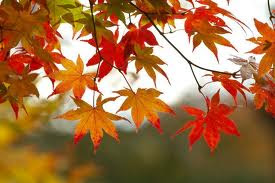 2015MandagTirsdagOnsdagTorsdagFredag12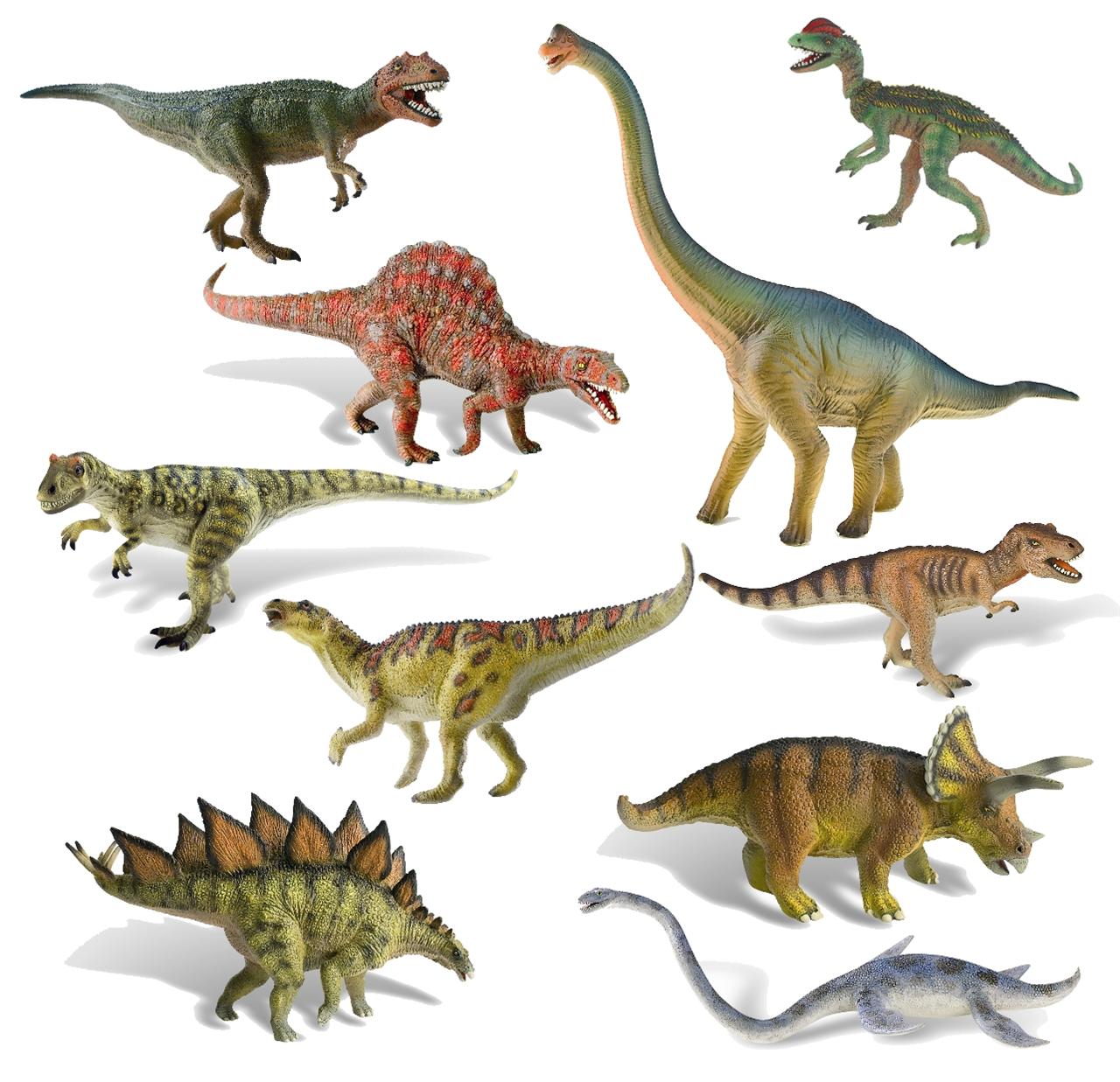 Grupper: forming, smart, konstruksjonslek og lesing med tegning. 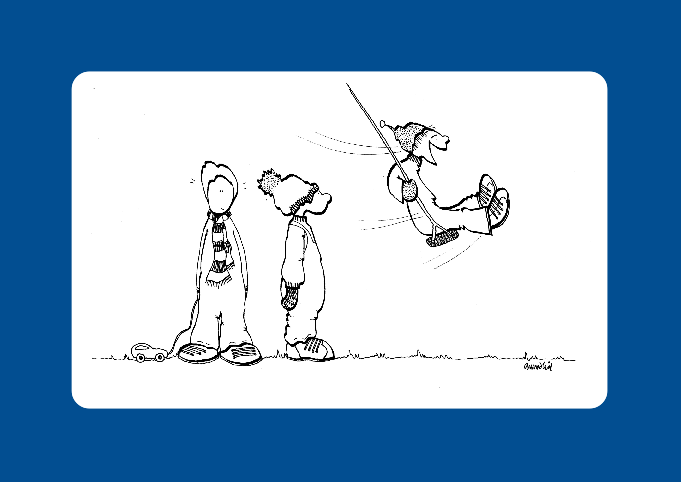 Ha med lekedag56789HøstferieTurdagHusk: sekk, matboks og 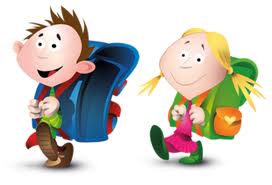 drikkeflaskeHa med lekedag1213141516Utedag/møtedag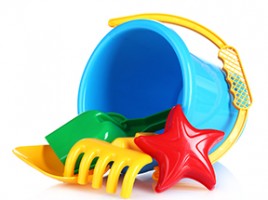 Aldersgrupper med Øyenstikkeren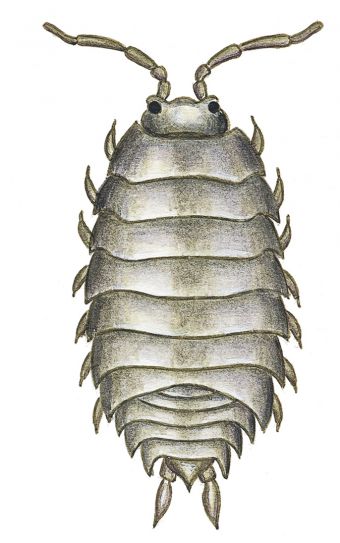 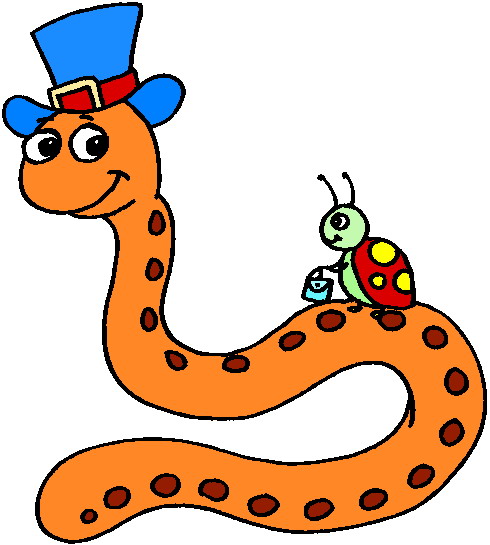 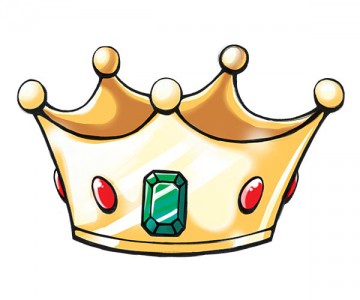 TurdagHusk: sekk, matboks og drikkeflaskeGrupper: forming, smart, konstruksjonslek og lesing med tegning. Ha med lekedag1920212223Utedag/møtedag Aldersgrupper med ØyenstikkerenTurdagHusk: sekk, matboks og drikkeflaskeGrupper: forming, smart, konstruksjonslek og lesing med tegning. Ha med lekedag2627282930Utedag/møtedag Aldersgrupper med ØyenstikkerenTurdagHusk: sekk, matboks og drikkeflaskeGrupper: forming, smart, konstruksjonslek og lesing med tegning.Ha med lekedag